             	                   EMPLOYMENT APPLICATION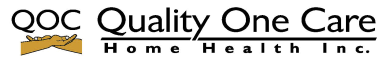 PERSONAL REFERENCES                                                     AUTHORIZATION                I certify that information contained in this application is true and complete to the best of my knowledge. I understand that any false information or significant omissions may disqualify me from further consideration of employment and, in the event I become employed, may result in the termination of my employment if discovered at a later date.                I authorize investigation and verification of all statements contained herein and the references and former employers and employees to give you any and all information concerning my previous employment, including:  education, employment verification, personal references and criminal records. I release Quality One Care from all liability for any damage that may result from receiving and/or using such information.                                                                 PERSONAL INFORMATION                                                                                                                                                                           PERSONAL INFORMATION                                                                                                                                                                           PERSONAL INFORMATION                                                                                                                                                                           PERSONAL INFORMATION                                                                                                                                                                           PERSONAL INFORMATION                                                                                                                                                                           PERSONAL INFORMATION                                                                                                                                                                           PERSONAL INFORMATION                                                                                                           Social Security #:       Phone:       Email:       Social Security #:       Phone:       Email:      Are you a United States Citizen or legally eligible to work in U. S.?   Yes    No        Are you a United States Citizen or legally eligible to work in U. S.?   Yes    No        Are you a United States Citizen or legally eligible to work in U. S.?   Yes    No        Are you a United States Citizen or legally eligible to work in U. S.?   Yes    No        Are you a United States Citizen or legally eligible to work in U. S.?   Yes    No         Title / Position Applying For:                  Shift:  Other position, write here:          Work Preference:   	 Title / Position Applying For:                  Shift:  Other position, write here:          Work Preference:   	 Title / Position Applying For:                  Shift:  Other position, write here:          Work Preference:   	 Title / Position Applying For:                  Shift:  Other position, write here:          Work Preference:   	 Title / Position Applying For:                  Shift:  Other position, write here:          Work Preference:   	Date Available to Work?  Salary Desired:      Date Available to Work?  Salary Desired:       Have you been convicted of a felony?   Yes     No If  Yes, explain :      Have you been convicted of a felony?   Yes     No If  Yes, explain :      Have you been convicted of a felony?   Yes     No If  Yes, explain :      Have you been convicted of a felony?   Yes     No If  Yes, explain :      Have you been convicted of a felony?   Yes     No If  Yes, explain :      Have you been convicted of a felony?   Yes     No If  Yes, explain :      Have you been convicted of a felony?   Yes     No If  Yes, explain :      Have you ever applied to this agency before  Yes    No Have you ever applied to this agency before  Yes    No Have you ever applied to this agency before  Yes    No Have you ever applied to this agency before  Yes    No Have you ever applied to this agency before  Yes    No Have you ever applied to this agency before  Yes    No Have you ever applied to this agency before  Yes    No Are you currently employed?    Yes     No                   If so, may we contact your present employer?    Yes      No Are you currently employed?    Yes     No                   If so, may we contact your present employer?    Yes      No Are you currently employed?    Yes     No                   If so, may we contact your present employer?    Yes      No Are you currently employed?    Yes     No                   If so, may we contact your present employer?    Yes      No Are you currently employed?    Yes     No                   If so, may we contact your present employer?    Yes      No Are you currently employed?    Yes     No                   If so, may we contact your present employer?    Yes      No Are you currently employed?    Yes     No                   If so, may we contact your present employer?    Yes      No                                                                                     EDUCATION                                                                                     EDUCATION                                                                                     EDUCATION                                                                                     EDUCATION                                                                                     EDUCATION                                                                                     EDUCATION                                                                                     EDUCATIONName and LocationName and LocationName and Location# Years attendedDate graduatedDate graduatedDegree/Diploma High School College Certificate/LicenseEMPLOYMENT HISTORYEMPLOYMENT HISTORYAddress:     Address:      Position/Job Title:      Position/Job Title:     Name of Supervisor :     Telephone:     Job Duties performed at the previous job: Work with pediatric private duty nursing,   Adults, G-tube care,   G-tube change,   G-tube feeding care, GJ-tube care,   J-tube care,   Trach care,   Trach suction  Trach change   Ventilator care, Cpap/Bipap care Medication administrations,   Nebulizer medications,  Urinary catheterization,   colostomy /ileostomy care, central line care,   TPN administration,   wound care. Others:     Job Duties performed at the previous job: Work with pediatric private duty nursing,   Adults, G-tube care,   G-tube change,   G-tube feeding care, GJ-tube care,   J-tube care,   Trach care,   Trach suction  Trach change   Ventilator care, Cpap/Bipap care Medication administrations,   Nebulizer medications,  Urinary catheterization,   colostomy /ileostomy care, central line care,   TPN administration,   wound care. Others:      Reason for Leaving:      Job Duties performed at the previous job: Work with pediatric private duty nursing,   Adults, G-tube care,   G-tube change,   G-tube feeding care, GJ-tube care,   J-tube care,   Trach care,   Trach suction  Trach change   Ventilator care, Cpap/Bipap care Medication administrations,   Nebulizer medications,  Urinary catheterization,   colostomy /ileostomy care, central line care,   TPN administration,   wound care. Others:     EMPLOYMENT HISTORYEMPLOYMENT HISTORYAddress:     Address:      Position/Job Title:      Position/Job Title:     Name of Supervisor :     Telephone:     Job Duties performed at the previous job: Work with pediatric private duty nursing,   Adults, G-tube care,   G-tube change,   G-tube feeding care, GJ-tube care,   J-tube care,   Trach care,   Trach suction  Trach change   Ventilator care, Cpap/Bipap care Medication administrations,   Nebulizer medications,  Urinary catheterization,   colostomy /ileostomy care, central line care,   TPN administration,   wound care. Others:     Job Duties performed at the previous job: Work with pediatric private duty nursing,   Adults, G-tube care,   G-tube change,   G-tube feeding care, GJ-tube care,   J-tube care,   Trach care,   Trach suction  Trach change   Ventilator care, Cpap/Bipap care Medication administrations,   Nebulizer medications,  Urinary catheterization,   colostomy /ileostomy care, central line care,   TPN administration,   wound care. Others:     Reason for Leaving:      Job Duties performed at the previous job: Work with pediatric private duty nursing,   Adults, G-tube care,   G-tube change,   G-tube feeding care, GJ-tube care,   J-tube care,   Trach care,   Trach suction  Trach change   Ventilator care, Cpap/Bipap care Medication administrations,   Nebulizer medications,  Urinary catheterization,   colostomy /ileostomy care, central line care,   TPN administration,   wound care. Others:     Name:       Relationship:           Phone #      Name:     Relationship :          Phone # :     Name :     Relationship :          Phone # :        Applicant’s Signature:     Date : 